Урок географии «Сельское хозяйство. Растениеводство», 9 классТип урока: урок изучения нового материала.Цель:	Формирование у учащихся устойчивых знаний о растениеводстве в России как основном компоненте АПК.Задачи урока:1. Выявить   факторы развития и особенности  сельского хозяйства.2.Познакомить учащихся с отраслевым составом растениеводства. 3. Познакомиться с географией  растениеводства. 4.Способствовать  формированию  у  учащихся  навыков  анализировать экономические карты, таблицы и делать на  основе произведенного анализа обобщения и выводы.5. Приобщать школьников к национальным ценностям – земле, воспитывать уважение к сельскохозяйственному труду.6. Расширять кругозор учащихся, повышать интерес к предмету через сведения из дополнительной литературы.Требования к подготовке учащихся.Учащиеся должны уметь:называть основные отрасли растениеводства;показывать на карте размещение основных сельскохозяйственных культур и объяснять географию их размещения.Новые понятия и представления:сельскохозяйственные угодья;земледелие;животноводство;зерновое хозяйство;технические культуры.Средства обучения: учебник (автор Алексеев А.И.), карта «Сельскохозяйственные районы» атласа «География России.8-9 класс»,  презентация к уроку.Методы и формы обучения: словесный (беседа), устный опрос, наглядный (компьютерный), частично-поисковый (самостоятельная работа учащихся), тестРезультаты урока. Опорный конспект, схемы и таблицы в тетради, итоговый тест.Ход урока1.Организационный моментПриветствие, проверка готовности учащихся к уроку.	2.Подготовка учащихся к активному сознательному уровню знаний.	3. Повторение изученного материала. На доске: АПК			Устный опрос- На прошлом уроке мы начали изучение АПК. Что означает эта аббревиатура? - Что такое АПК?  (Совокупность взаимосвязанных отраслей хозяйства,участвующих в производстве, переработке сельхозпродукции и доведении её до потребителя).- Какова главная задача АПК? (Обеспечение населения страны продовольствием).- Из каких звеньев состоит АПК?- Какова отраслевая структура?Задание: Установите соответствие между отраслью АПК и звеном, к которому она относится.  (Работа у доски с карточками).Учитель: Итак, мы вспомнили отраслевую структуру комплекса.- Какое звено АПК является ведущим и почему? (ответы детей - с/х ).Вот поэтому знакомство с этим комплексом мы начинаем со 2 звена. 	4. Этап усвоения новых знанийСельское хозяйство –  самый распространенный и наиболее древний вид человеческой деятельности,   обеспечивающий нас продуктами питания и сырьем для легкой промышленности. - Какие отрасли входят в состав сельского хозяйства? (растениеводство и животноводство).Сегодня мы познакомимся только с одной отраслью – с растениеводством.       Записываем в тетради тему урока «Сельское хозяйство. Растениеводство».	Попробуйте сформулировать цель и задачи урока. Для этого можете использовать слова:			выявить, изучить, повторить , обобщить- Кто прочитает свою цель на урок?(Заслушиваем ответы детей)	Цель - Сформировать знания о растениеводстве России как основном компоненте АПК.	Задачи:выявить   факторы развития  и особенности сельского хозяйства;познакомиться с отраслевым составом растениеводства;рассмотреть географию растениеводства.Задачи определены – работаем.Сельское хозяйство использует «производительные силы природы»почвенное плодородие,солнечный свет и тепло,осадки,естественную растительность (пастбища и сенокосы)- Зная это, какие особенности с/х можно отметить?(большая зависимость от природных условий).- Можем ли мы пользоваться этими ресурсами круглогодично? (Нет, влияют сезонность, зональность).Какие факторы влияют на развитие отрасли? -площадь угодий, качество угодий, агроклиматические условия.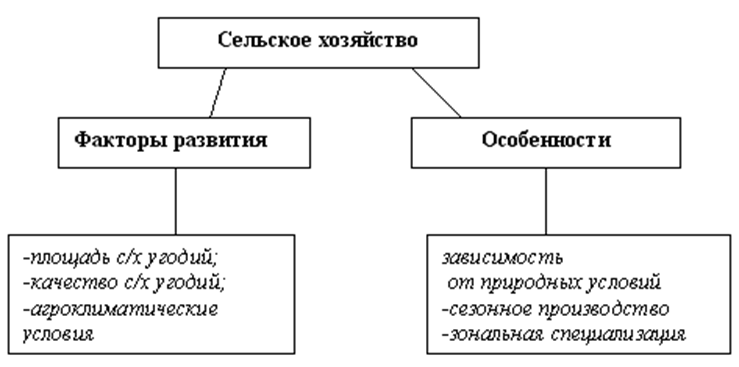 - Что такое сельскохозяйственные угодья? Давайте разбираться.С/х угодья – это все земли , используемые в с/х.  Земля – главное богатство России. Мы  располагаем огромной земельной площадью – 1708 млн.га.  Только 13 % составляют сельскохозяйственные угодья, то есть земли, используемые в сельском хозяйстве.	Вопрос: Чем объяснить, что при такой значительной площади всей территории России доля сельскохозяйственных угодий столь невелика?	Ответ: Россия имеет «северное» географическое положение, поэтому большую часть территории не может использовать из-за холодного климата, неблагоприятных условий, вечной мерзлоты, заболоченности почв и т.д.Учитель: В состав сельскохозяйственных угодий ( 222 млн.га) входятпашни – 60% (132 млн.га)пастбища – 30 % ( 65 млн.га)сенокосы – 10 % ( 23 млн.га)Вопрос: Какие отрасли входят в состав растениеводства?Отрасли растениеводства (земледелие):зерновые хозяйствозернобобовые культурытехнические культурыкартофелеводствоовощеводствобахчеводствосадоводствовиноградарствочаеводствоДинамическая пауза:Проверим, какие сельскохозяйственные культуры вы знаете.  Я вам буду называть культуру, а вы - подымаете руки в верх, если это зерновые,- приседаете , если культуры овощные,- делаете хлопок, если  это фрукты .Учитель: Ведущей отраслью растениеводства является зерновое хозяйство, которое занимает более 50% пашни. В последние годы общее производство зерна составляет 60-80 млн. тонн. Максимальный урожай был в 1990г. -127 млн. тонн, минимальный в 1998 – 50млн.т.По производству зерновых и зернобобовых  культур Россия занимает 4 место после Китая, США, Индии. А по производству ячменя , овса и ржи -1 место в мире. Больше всего в нашей стране выращивают зерна – на С.Кавказе, Поволжье и Урале.Задание: проанализируйте диаграмму.  - Какие зерновые культуры выращиваются в России?			См.  учебник на стр. 203 рис. 105	-более половины сбора-   пшеница-62%,	ячмень- 19, 4%, кукуруза - 4,7%Задание: сравните структуры сбора зерна в России и Германии, в России и Вьетнаме.- Почему структура сбора в разных странах неодинакова?Учитель:  Каждый вид культурных растений обладает своим ареалом распространения. Это  определяется  продолжительностью вегетационного периода, требовательностью к теплу и свету, плодородию и увлажнению почв. Вопрос:  Где в нашей стране размещаются посевы   с/х культур?Задание. Прослушав выступления ребят,  заполните таблицу и сделайте вывод о географии размещения отраслей растениеводства 	Выступления ребят с сообщениямиУчитель: Проверка правильности выполнения задания в таблице.Главные сельскохозяйственные культуры и районы их выращиванияВопрос:   Какие природные зоны страны являются главными районами растениеводства? (степи и лесостепи)Этап закрепления новых знаний.Учитель:  Для закрепления материала выполните тест.Тест  Выберите вариант правильного ответаОсновой растениеводства служит:зерновое хозяйствотехнические культурыовощеводство и садоводствоВажнейшей культурой зернового хозяйства является:риспшеницаовесВ каком экономическом районе выращивают сахарную свёклу:ЦентральномЦентрально-ЧерноземномСеверо-ЗападномИз какой культуры в русских деревнях умели делать нарядное полотно - батист (“северный шелк”):хлопкаконоплильна-долгунцаК западу от Волги сеют:озимую пшеницуяровую пшеницуВ каких природных зонах наиболее интенсивное сельское хозяйство?лес и лесостепилесостепи и степистепи и полупустыниСамопроверка Основой растениеводства служит:зерновое хозяйствотехнические культурыовощеводство и садоводствоВажнейшей культурой зернового хозяйства является:риспшеницаовесВ каком экономическом районе выращивают сахарную свёклу:ЦентральномЦентрально-ЧерноземномСеверо-ЗападномИз какой культуры в русских деревнях умели делать нарядное полотно - батист («северный шелк»):хлопкаконоплильна-долгунцаК западу от Волги сеют:озимую пшеницуяровую пшеницуВ каких природных зонах наиболее интенсивное сельское хозяйство?лес и лесостепилесостепи и степистепи и полупустыниУчитель: Проведем взаимопроверку. Поставим отметку.Вывод урока: Сельскохозяйственное производство зависит от природных условий, поэтому в нашей стране оно имеет четко выраженный сезонный характер.Основой растениеводства России служит зерновое хозяйство, а его важнейшей культурой является пшеница.Для растениеводства страны характерна зональная специализация, то есть выращивание в каждой природно-хозяйственной зоне определённого набора сельскохозяйственных культур.Рефлексия:   - Все ли   вопросы, которые мы  поставили перед изучением темы нами рассмотрены? Задачи выполнены.Выступающим у доски ребятам оценка   … Какой вопрос урока вам показался интересным?Что вызвало затруднение?Что бы вы хотели узнать более подробнее?6. Домашнее заданиечитать  § 50,устно отвечать на вопросы. Отрасль земледелиякультураРайон выращивания1.Зерновое хозяйствоЯчменьНа севере и в горахРожьЛесная зонаПшеницаЛесостепи и степиКукурузаСеверный КавказРисВ устье Кубани и Волги, Прикаспийская низменность2.Технические культурыПодсолнечникСтепи и сухие степи (Северный Кавказ и Поволжье)Сахарная свеклаЛесостепи и степи (Центрально-Черноземный район и С.Кавказ)Лен - долгунецЛесная зона (С-З страны-Псковская, Ленинградская обл., до Кировской)3.КартофелеводствоКартофельПовсеместно, но больше – в центре ЕТС4.Овощеводство5.Бахчеводство